Your recent request for information is replicated below, together with our response.1) Are your police officers required to declare that they are members of any secret societies, including the Freemasons?2) Do you keep a register of the police officers who have declared that they are Freemasons?3) If so, according to the register, how many serving officers have declared that they are Freemasons?4) Is declaring membership of the Freemasons enforced in your police force, or voluntary?There is no requirement for Police Officers or Police Staff to report such matters and therefore, this information is not recorded. As such, in terms of Section 17 of the Freedom of Information (Scotland) Act 2002, this represents a notice that the information you seek is not held by Police Scotland.If you require any further assistance please contact us quoting the reference above.You can request a review of this response within the next 40 working days by email or by letter (Information Management - FOI, Police Scotland, Clyde Gateway, 2 French Street, Dalmarnock, G40 4EH).  Requests must include the reason for your dissatisfaction.If you remain dissatisfied following our review response, you can appeal to the Office of the Scottish Information Commissioner (OSIC) within 6 months - online, by email or by letter (OSIC, Kinburn Castle, Doubledykes Road, St Andrews, KY16 9DS).Following an OSIC appeal, you can appeal to the Court of Session on a point of law only. This response will be added to our Disclosure Log in seven days' time.Every effort has been taken to ensure our response is as accessible as possible. If you require this response to be provided in an alternative format, please let us know.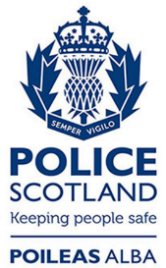 Freedom of Information ResponseOur reference:  FOI 23-2217Responded to:  21st September 2023